Kedves Szülők!A megszokott éves beszámolónkkal jelentkezem újra, csakúgy, mint évtizedek óta minden évben. Az idén később küldöm Önöknek a helyzetértékelésünket, ennek csak részben oka az AKG Kiscelli úti beruházása, amelynek első üteme csak 2018. november 5-én fejeződött be – ha minden igaz –, a fő ok inkább a sajátos helyzetem az elmúlt félévben. Tudom a szöveg hosszú és unalmas többnyire, de lássuk be,  egy ekkora intézmény egész évének korrekt bemutatása nem egy haiku. A szöveg, a fenntartónak szóló, törvényben előírt beszámoló a 2017-18-as tanévről, de Önök számára foglaltuk össze az év sikereit, kudarcait, örömeit, bánatait, adatait, kommentárjait, hiszen mi mindig Önöket tartottuk a fenntartónknak, s az AKG Alapítvány Kuratóriumát a legfontosabb tanácsadónknak. A törvényi előírást a kötelező éves beszámolóra, oly módon tartjuk be, hogy Önöknek írunk levelet, s az Alapítvány Kuratóriumát kérjük meg, hogy vizsgálja meg tartalmát, kérdezzen rá, tegyen korrekciós javaslatot, s bólintson rá, fogadja el éves beszámolóként.  A másik sajátosság a levélnek, hogy a beszámolót a nevelőtestület nevében pedagógiai koordinátorként én írom, de a szöveget megvitatjuk, s a javaslatok alapján korrigálom. Ez az eljárás sokszor azzal járt, hogy keveredik a szövegben a szövegíró (egyes szám első személy), és a beszámoló (többes szám első személy) személye. Állapotrögzítés(avagy a célok teljesítéséről)Talán a legegyszerűbb megközelítés egy nagyon összetett, dinamikus rendszer bemutatására, ha a korábban megfogalmazott, kiemelt célok teljesítésén keresztül indítjuk a tájékoztatást. Ráadásul így esélyt adunk arra is, hogy csak az összegzést kell az olvasónak elolvasnia, és nem kell átrágnia magát a számokon, a részleteken, kivéve persze, ha tartós álmatlanságban szenved, vagy a számok, tények elkötelezett barátja, vagy mert ez a dolga. (A bizalmatlanoknak jelezzük, hogy a célok az elmúlt évi levelem végén találhatók, a levél pedig a www.akg.hu weboldalon).Egy iskolának három kiemelten fontos feladata van (amint azt már sokszor és sok helyen rögzítettük). Teremtsen tanulási motivációt, segítse elő a diákok tanulási és a szociális kompetenciájának fejlődését. Ezeket a funkciókat az AKG egész tűrhetően, sőt talán elfogadhatóan teljesíti. Bár az iskola – mint műfaj – alapvetően nem valami jó hely, de az adott keretek között az AKG még egész jó színvonalúnak számít. Stabilan, programszerűen, jó körülmények között működik. De ahhoz képest, hogy a 2017-18-as tanév a 30. évünk volt, eléggé zaklatott lett. Telve volt új feladatokkal, új kihívásokkal. Azt gondolná az ember, hogy ennyi idő alatt igazán megszokássá válhatnának a folyamatok, rutinná válhatnának a teendők. De nem így volt, szerencsére. Szerencsére, mert nagyon fontos, hogy egy értelmiségi alkotófolyamat soha ne váljon rutinná, mindig hordozzon új és új kihívásokat, új feladatokat a résztvevők számára. Egy olyan iskolában, ahol a működés középpontjában az egyes gyerek áll, már eleve adott a változatosság, a folyamatos megújulás kényszere. Hiszen mindig más gyerekeknek kell segíteni a felnőtté válásban. Mindig más gyerekek lesznek okos, értelmes, felkészült, érettségiző fiatalok, a rohangáló, zajos, nyüzsgő kis hetedikesekből. Úgy tűnik, ebből a szempontból is jól működik az AKG. Jó hangulatúak, változatosak a hétköznapok, elégedettek a szülők, a gyerekek. Színes, nyüzsgő az iskola reggeltől estig. Számtalan program, tevékenységforma, hagyomány teszi izgalmassá a napi rutint. Nagyon jók a tanulmányi eredmények, kiválóak a kimeneti eredményeink (érettségik, továbbtanulási adatok, nyelvvizsgák). Jó híre van az iskolának, iszonyú sokan jelentkeznek. A 30 év igazolta, hogy másképpen is lehet sikeres értelmiségi alapképzést tartani, nemcsak úgy, hogy a 45 perces órán a tanár tantárgyat tanít. Bevált az epochális rendszer, a témahetek rendje, a projekt tanulás folyamatba állítása. Egyértelműen igazolódott, hogy a szociális kompetenciák fejlődésének támogatása, legalább annyira fontos, mint az iskola tudásgyár szerepe. Működik és eredményesnek tűnik a három szakaszos képzési rend. Bevált a kisiskolai rendszer. Mindenkinek lehet – a nagy többségnek van is – saját helye, közössége. Működik és hatékony a patrónusi rendszer. Azt hiszem, az érintettek elsöprő többsége számára nyilvánvaló, hogy az AKG mozgalmas, változatos és sikeres élet feltételeit biztosítja tanítványainak. Amellett, hogy megpróbáltuk – több, kevesebb sikerrel- újra értelmezni a tudás, a tanulás fogalmát és az ezekre irányuló tevékenységeket, a differenciált tanulási formák, a patrónusi rendszer látható következménye lett, hogy erős a szociális kompetenciák fejlődésére való hatása az iskolánknak.  A középosztály gyerekei járnak hozzánk, és a társadalmi szolidaritás, az együttműködés képességének fejlesztése kiemelt feladat.  Bár a témahetek, csibefoglalkozások, iskolai akciók nagy része a társadalmi szolidaritás, együttérzés  erősítésére irányul, úgy tűnik,  ezek az értékek inkább csak teoretikusan   vannak meg a gyerekek nagyobb részében.Azért nincs minden rendben nálunk. A színes, mozgalmas AKG számos problémát, konfliktust is hordoz a hétköznapokban, éppen változatossága, folyamatos alakulása következtében. Nem nyújt elég biztonságot, túlterheli diákjait, tanárait, állandó frusztrációt okoz az új és új kihívásaival. Talán a legtöbbször elhangzó panasz a fáradtság, a túlterheltség, a kapkodás.  A legsúlyosabb gondunk, talán csend, a nyugalom hiánya. Legtöbbször még be sem fejeztünk egy feladatot, még nem is értékeltünk egy izgalmas eseményt, s már benne vagyunk a következőben. Az AKG alapmondata „A gyerek nem az életre készül, hanem él” arra indíttat szinte mindenkit, hogy minél több programot hozzon az iskolába, minél változatosabb kínálatot nyújtsunk a diákoknak. Alternatív gimnáziumként egyszerre akarunk a tudásgyár és a szociális kompetencia fejlesztő funkciónak maradéktalanul magas szinten megfelelni. Bár úgy tűnik, sikeresek vagyunk, a harminc év sem volt elég ahhoz, hogy elhiggyük, jó az, amit csinálunk. Egyszerre akarunk minden területen a maximumot nyújtani. Az AKG elmúlt 30 éve alatt mindvégig jellemző volt, és tavalyi évre különösen igaz lett – a legfontosabb értékek, alapelvek megőrzése mellett – az önkorrekció, az alkalmazkodás kényszere. A folyamatosan és gyorsan változó társadalmi, technikai elvárásokhoz való alkalmazkodási kényszer nem tette lehetővé a megállást. A tanulásszervezés klasszikus formáinak változatossá tétele mellett folyamatosan új eljárásokat, technikákat vontunk be az AKG képzési rendszerébe. A színes, változatos, egész nap diákokkal teli iskola, amely az új kihívásokra is igyekszik folyamatosan reagálni, további nagyon sok munkát, költséget követelő teendőt vállalt magára. Úgy tűnik nem egyszerűen túlvállaltuk magunkat, hanem tartósan rossz hangulatot teremtettünk a nevelőtestületben. A közös döntések megosztották a tanári kart, a közel 50%-os bővülés megváltoztatta a napi kommunikációt, átláthatatlanná tette sokak számára a döntéseket. A napi programszerű feladatok mellett az alábbi teendőket fogalmaztuk meg az elmúlt évbenA digitális iskolára való áttérés már ötödik éve ró jelentős fejlesztési feladatokat a tanárokra és nyújt újdonságot a diákok számára. Az AKG tanulóinak tavaly már több mint fele tanult digitálisan, ami egyben a differenciáltabb haladási ütemet, a csoportfoglalkozások növekvő arányát is jelentette. Bár nagyon sok többletmunkát követelt a kollégáktól, de a szakmai fejlesztő munka eredményeként a tanév végére a teljes kultúraközvetítő szakaszra (7–10. évfolyam) elkészült a digitális tananyag. A nevelőtestület egésze részt vett digitális képzésben, s egyre többen vannak, akik már el sem tudják képzelni másképp a tanulásszervezést. A teljes körű értékelésre egyelőre nincs módunk, néhány új szakmai probléma, kihívás már értékelhető módon jelent meg (pl. az írásbeliség, szövegértés, memóriafejlesztés), ezekre folyamatosan reagálnunk kell. Egyelőre nincs elég energiánk a digitális tanulásszervezés módszertanának az átfogó értékelésére, a fejlesztési irányok meghatározására.Reakció a továbbtanulási szándékok megváltozására a 11-12. évfolyamon. Az elmúlt években megváltozott továbbtanulási trendek nyomán, a digitális iskola szempontjából egyelőre még kevésbé érintett felső évfolyamokon, rapid módon jelentek meg új feladatok, melyekre csak spontán reakcióink voltak, annak ellenére, hogy korábban már megfogalmaztuk a tanulásszervezés átalakításának szükségességét a záró két évben. A külföldi egyetemekre felvett tanítványaink aránya elérte az 50%-ot, másképpen kijelölve a végzősök napirendjét, teendőit. Hiszen nem csupán a hazai felvételt eldöntő érettségire, hanem a pályázatokra, differenciált tevékenységformákra, CV-re is figyelő nemzetközi felvételre is figyelniük kellett. A differenciált tanulói szándékokra és választásra épített képzési rendszerben külső szereplők jelentek meg (Milestone, Engame) sok időt, elfoglaltságot igénylő feladatokkal, új kihívásokkal, egyben új teendőket bízva patrónusokra, kisiskolákra. Nem igazán reagáltunk szervezetten arra sem, hogy a végzős évfolyamok diákjai már mind elmúltak 18 évesek, s ugyanakkor a felsőoktatáshoz hasonló tanulási eljárásokra még nincsenek kondicionálva. Egyszerűen nem volt elég erőnk a számos egyéb feladat mellett lényegi elemeken változtatni, noha régóta gondot jelent számunkra pl. a tanulási motiváció csökkenése, a nem választott irányok tárgyaiban, a lukas órák üresjáratai, a hiányzás növekedése. Iskolaszerkezeti döntés. Mivel az elmúlt évben jutottunk el oda, hogy túltöltöttük az AKG-t, változtatni kellett az iskolaszerkezeten. A Raktár utcában már nem tudtunk azonos kisiskolai feltételeket biztosítani az öt és a hét évfolyamos kisiskolák számára. A sok éves, és a nevelőtestületet végletekig megosztó iskolaszerkezeti viták után 2017 novemberében döntött úgy a nevelőtestület, hogy egyrészt azonos méretű – 48-48 fős – öt- és hétévfolyamos kisiskolákat szervez a továbbiakban, másrészt, a hatodikban ill. nyolcadikban felvett tanulók utolsó három évét (második nyelvi év 11ny, ill. 11-12. év) összehangoltan és közös program alapján szervezi meg. Ez a döntés jelentősen csökkentette a hétévfolyamos kisiskolák létszámát, és 50%-kal növelte az öt évfolyamosét. Ugyanakkor sürgős és kiemelt feladat lett a 9-10. évfolyam szakmai, képzési anyagainak átdolgozása, a nevelőtestület számos tagja számára.Új 13 éves AKG A legjelentősebb változás volt a hét és ötéves gimnázium kibővítése, egy 13 éves iskolával.Súlyos viták után a nevelőtestület nem járult hozzá, hogy hatodik után a Kiscelli útra járó hatodikos gyerekek a Raktár utcában automatikusan hetedikesként folytassák tanulmányaikat, így a Kiscelli útra 13 éves iskolát kellett terveznünk. Megtartottuk külsők számára mind a hatodikos, mind a nyolcadikos felvételi keretszámokat, ezért a későbbiek során a 7-8. évfolyamon 96-96 főre, a 9-13. évfolyamon 144-144 főre fog növekedni felmenő rendszerben az AKG létszáma, 2027-re meghaladja majd az 1200 főt, a tantestület pedig 150 kolléga együttműködését igényli majd. A várható hosszú távú változás egyik legfontosabb teendője már az első évben kihívást jelent, meg kell oldanunk, hogy az egységes AKG-t ilyen feltételek mellett hogyan tudjuk működtetni, fenntartani.Az új kollégák – főleg tanítók – nagyon sok munkával, decemberre elkészítettek egy 1-6 évre szóló színvonalas alternatív kerettantervet, amit tavaszra az EMMI jóvá is hagyott. Az alternatív kerettanterv felső szakasza (7-13.) azonos az AKG meglévő hétévfolyamos programjával.A jelentős számban megnövekedett létszám (18 új kolléga lépett be) megváltoztatta a nevelőtestület belső kommunikációs terét, viszonyait. Ez a változás ugyan a meglévő nevelőtestület számára tavaly még közvetlenül nem okozott többletmunkát (annál inkább az 1-5. évfolyam belépésével az idén, de ennek a története legyen a jövő éves beszámoló feladata), de számos új szakmai egyeztetést, összehangolást igényelt, s nagyon sok bizalmatlanságot, konfliktust okozott. Az 1-5. évfolyam elindításának híre több mint 1000 jelentkezőt jelentett, további konfliktusokat generálva. A felvételi eljárás elképesztő mennyiségű feladatot rótt az új kollégákra. Frissen kidolgozott szempontokkal, először kipróbálva kellett kisgyerekekről, családokról dönteni, benne több mint 800 elutasító döntést hozni, nem különösebben javítva az AKG városi támogatóinak körét. De remekül helytálltak, és egy-két esetet kivéve sikerült az AKG legfontosabb eljárási szempontjait érvényesíteni, még az adott borzasztó keretek között is. A legitim, nyilvános, mindenki számára követhető, gyermekközpontú eljárás folyamatos fenntartását. A leglátványosabb változás a Kiscelli úti épület beruházása volt. Ami 2018 januárban kezdődött és a teljes felújítást követően 2018. szeptember 3-án már be is fogadta az új elsős, másodikos, harmadikos, negyedikes, ötödikes kisfiúkat, kislányokat. Ez a viharos felújítás számtalan új, napi szintű feladatot rótt az ügyvezetésre, s a több mint másfél milliárdos költsége, további feszültségforrás lett az AKG nevelőtestületén belül. Bár a kötelező nyelvvizsga előírás a programunk alapján, csak a 2019-ben 10. évfolyamot végző évfolyamra lesz érvényes, de már próbaként a 2018. évre is érvényesítettük (négy évvel ezelőtt, teljes körű szülői támogatással). Úgy tűnik maradéktalan sikerrel, csak a 7.-ben kezdő nyelvi csoportban voltak olyanok, akik nem tudtak angol nyelvvizsgát tenni. Nekik 11. nyelvi év végére továbbhaladási kritérium a nyelvvizsga. Azt még egyelőre nem látjuk, hogy a második idegen nyelvre való nyelvvizsga előírást az érettségi jelentkezés, és a vizsgára bocsájtás időbeni eltéréséből fakadó problémát hogyan oldjuk majd meg.(Mindezen feladatok – ismétlem –, a normális hétköznapi teendőket meghaladó mértékben terhelték az AKG nevelőtestületét. Ehhez képest egyszerűen csoda, hogy milyen nyugodt és jó színvonalú helyet, képzést tudtak biztosítani tanítványaink számára. Pedig én nem is voltam itt. Az persze lehetőség, hogy éppen azért volt, a nehézségek ellenére ilyen sikeres az év, mert én nem voltam itt.)Tények és kommentárokAz általános helyzetértékelést, helyénvaló tényekkel alátámasztani. Nyilván nincs minden megállapításhoz megfelelő részletezettségű háttéradat, hiszen sokszor alakul ki vélemény benyomások, érzelmek alapján, de törekedtünk az adatbázis alapos áttekintésére és bemutatására.Tanulmányi eredményekA tanulmányi eredmények nagyon sokszor nem sztenderdek, hanem egy-egy iskolát jellemez a követelmények szintje, az értékelés módja, rendszeressége. Az AKG az osztályzatokat elsősorban a visszajelzés eszközeként használja, s a számokat kiegészíti szöveges értékeléssel. Sőt, inkább fordított a helyzet, iskolánkban a szöveges értékelést támogatja meg a számok serege. Az AKG a kiszámítható értékeléshez kíván ragaszkodni. Minden tárgy követelményrendszerét előre írásban közli, az értékelés eljárását is tartalmazzák a kurzusleírások, és az elérhető érdemjegyek százalékos kritériumait is. A digitális napló – néhány kivételtől eltekintve az eredményeket százalékosan közli, s csak év végén váltjuk át ötfokozatú osztályzatra, hogy igazodjunk a másfél évszázados – általunk nem is nagyon kedvelt – bizonyítvány közzététele érdekében. Annak érdekében, hogy megállapításaink határozottabb hátteret kapjanak az elmúlt három év adatai közöljük, mert bár egy-egy évfolyam hordoz speciális jellemzőket, azért bizonyos általános következtetések könnyen levonhatók az adatokból.Az AKG diákjai motivált, okos, jól tanuló fiatalok, s a tanulók több mint fele jeles, kitűnő eredményt ér el. A tudás, a teljesítmény érték, s még azok is, akik gyengébben teljesítenek, tisztában vannak hiányosságukkal. Kifejezetten gyenge képességű, rossz tanuló lényegében nincs is iskolánkban (lusta persze igen).Az induló évfolyamok (7., 9ny.) sokkal erősebb tanulási motivációval rendelkeznek, mint a további évfolyamok, egészen a végzés évéig. A felvétel öröme, felszabadultsága párosul az elfogadási készséggel, együttműködéssel. E tényt nemcsak az adatok, hanem tanárok napi munkája is visszaigazolja. Talán az egyik legnagyobb szakmai kihívás, hogyan őrizhető meg a középső években is az eredendő elfogadási érték. Feladatunk megtalálni azokat az eszközöket, amelyek az érdektudatos állapot, és az elfogadás magas szintje között húzódik (8–10. évfolyam).Az eredményekből látszik, hogy a végzős évfolyamra már nem igaz, az AKG mottója (A gyerek nem az életre készül, hanem él), mert végzősök már készülnek a továbbtanulásra. A mottó igazsága úgy fenntartható, ha kimondjuk, végzőseink már nem gyerekek, s meg kell találnunk az őket motiváló legjobb eszközöket.A három év átlagát nézve szembeötlő az össziskolai átlag növekedése. A több mint 0,1 növekedés ilyen rövid idő alatt jelentősnek mondható. Határozott válaszunk nincs az okokra, lehet, hogy jobban végezzük a dolgunkat. Vagy azért tanulnak jobban a gyerekek, mert egyre növekvő arányuk már digitálisan tanul (bár ennek ellentmond, hogy a felső évfolyamok javultak). Kézenfekvőnek látszik – még akkor is, ha szomorú ránk nézve –, hogy felvételi jelentkezők számának gyors növekedése az elmúlt 6–8 évben a javulás oka. Több okos, motivált gyereket veszünk fel. Valóban fontos kérdés, hogy vajon akkor is ilyen eredményes lenne-e a programunk, ha nem ekkora túljelentkezésből választanánk. Az is kérdés – bár nem megválaszolható –, hogy a hozzánk járó tanulók vajon, hogyan teljesítenének máshol.Szembeötlő és érdekes adat, hogy a 11. évfolyamok 2018-ban hozták a leggyengébb átlagot, és itt volt a legkisebb a jeles-kitűnő tanulók aránya. Bár lehet véletlen is, de lehet, hogy a megváltozó tanulásszervezés a nyelvi év keszonja ellenére, itt komolyabb tanulási gondokat okoz a legjobbak számára. Itt még nincs közvetlen közel a felsőoktatás. Pedig az az általános tapasztalat, hogy azokat a tanulókat, akik 11. évfolyam első felében tudják merre mennek tovább, azokat biztosan felveszik a választott egyetemre. Megjegyzés: Valójában 639 az AKG tanulói létszáma, de 11 ny. évfolyamon 24 tanuló külföldön tanult az év során így az ő érdemjegyeiket a fenti táblázat még nem tartalmazza.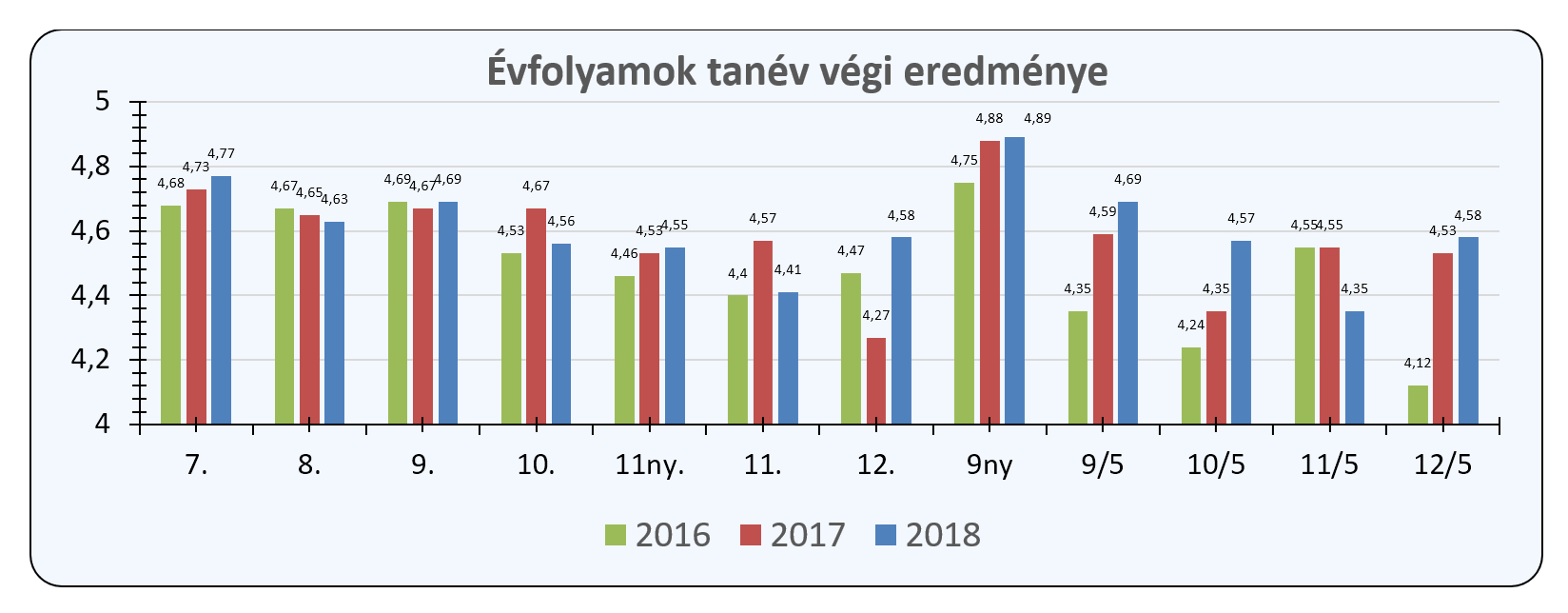 HiányzásokA hiányzások adatai szoros összefüggést mutatnak a tanulmányi adatokkal, akár évfolyamok között, akár idősorban vizsgáljuk a számokat. A legfontosabb tény, hogy nagyon sokat hiányoznak tanítványaink, s évek óta, szinte percre azonos az AKG egy főre jutó hiányzása (2016-ban 93,6 óra/év, 2017-ben 92,32 óra/év, 2018-ban, kereken 93 óra/év), függetlenül létszámtól, influenzajárványtól, bármitől. Ennek az állandóságnak évtizede vizsgáljuk az okait, de csak néhány egyszerű általános következtetésig jutottunk el. Bármennyi speciális okot, magyarázatot is találtunk, a magas hiányzás elsősorban és mindenekelőtt munkafegyelmi gondot jelez, amivel az AKG eddig nem tudott mit kezdeni.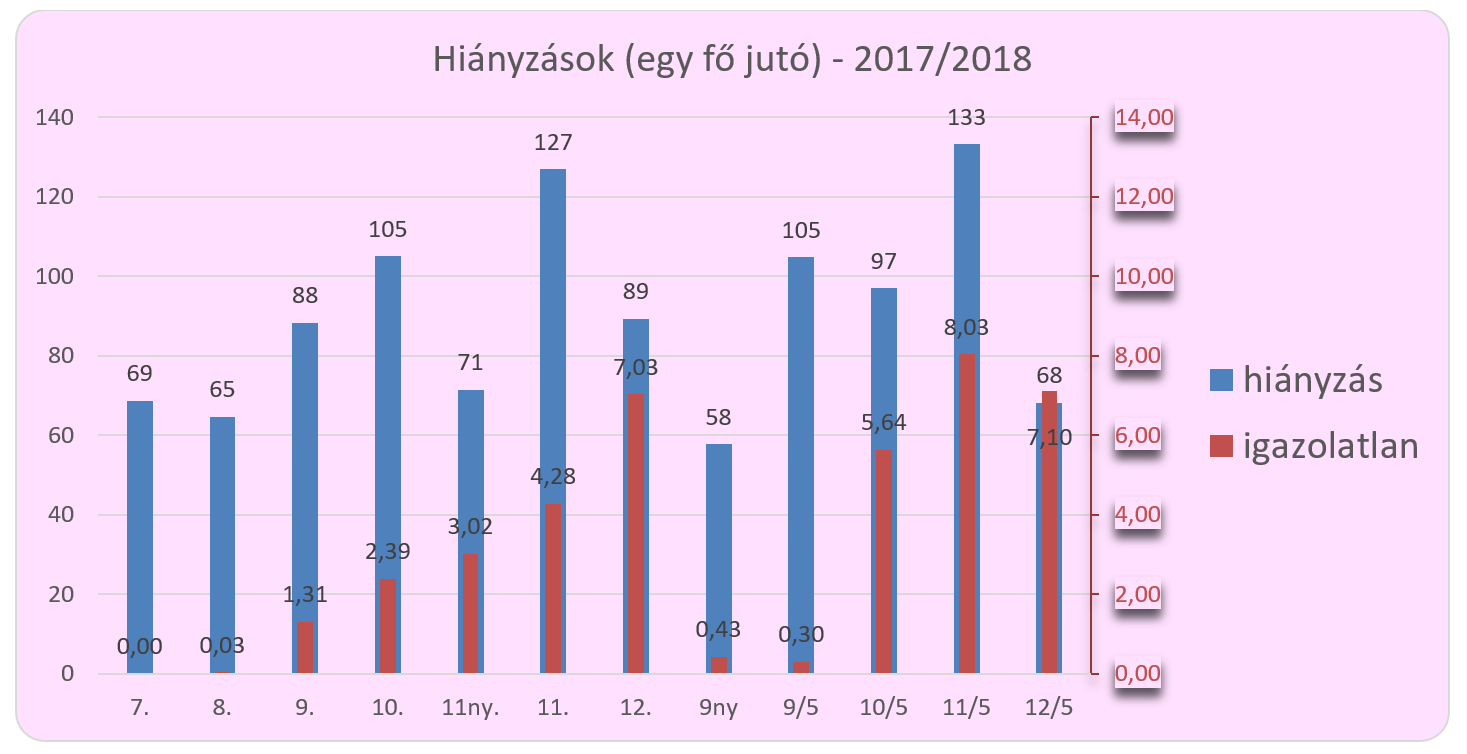 Bár a hiányzások számát rendkívül magasnak látjuk, és komoly motivációs hiányt jelez szerintünk, de fontos tudni, hogy az AKG egész napos munkarenddel működik, ezért az egész hetes hiányzók sok óráról hiányoznak. A 93 óra átlagosan 13 nap hiányzásnak felel meg. Kb. ugyanannyi napot jelent a 10. évfolyam 100 órás hiányzása, mint a nyelvi év 70 órája. Viszonylag sok az igazolatlan órák száma, ami komoly munkafegyelmi gondot jelez, tekintettel arra, hogy az igazolási eljárás nem tartalmaz bürokratikus elemeket, kizárólag a család és a patrónus egyeztetése szükséges az igazoláshoz.Látványosan nagy az eltérés a kezdő évfolyamok és a 11. évfolyam között. Több mint 2,5-szörös hetediktől a növekedés, ami jelzi, hogy nem betegségről van szó, hanem az iskolai tanulás és az egyéni tanulás arányának megváltozásáról. A nagyon magas hiányzás azért is gond, mert 11-12.-ben kevesebb a heti óraszám, mint az első években. A 3-4 hetes átlagos hiányzás egyrészt felhívta a tantestület figyelmét az órai munka átalakításának szükségességére, másrészt a korábbinál aktívabb patrónusi munkát követel, a lógás megakadályozására. Hiszen látjuk, hogy a külső érdek közvetlen megjelenése (felvételi) a 12. évfolyamon egyértelmű hiányzás csökkenéssel jár, ami mutatja milyen magas a lógás aránya is a 11. évfolyamon.A 9-10. évfolyamok növekvő hiányzását részben magyarázzák a magas óraszámok és a sokféle külső, belső projektek által generált külső elfoglaltságok is. Egyrészt relatíve sok a „hivatalos távollét”, másrészt a középső években panaszkodnak leginkább a gyerekek fáradtságra, kialvatlanságra.Évtizedek óta minden évben részletesen írunk a hiányzásról, mint gondról, mint problémáról, sajnos semmilyen változást nem tapasztalhatunk, még azt sem tudjuk igazán, hogy bennünk van-e a hiba, vagy valahol máshol kell keresni. Talán nem is gond a sok hiányzás, lehet, hogy a gyerekek sokkal hatékonyabban használják ki saját idejüket, mintsem ilyen butaságra fordítanák, mint az iskola. A felvételiről2011 óta évről évre növekszik az AKG-ba jelentkezők száma, mind a hetedik, mind a nyolcadik évfolyamra. A növekedés nem a mi érdemünk, hanem leginkább a középosztály menekülése az állami iskolarendszerből. Ennek a menekülésnek egyelőre még reális oka sem érzékelhető, hiszen a fővárosi elitgimnáziumok –miként az AKG is – nem nagyon változtak sem programjukban, sem tanári állományukban. Inkább egyfajta, rajtunk kívül álló trendnek lehetünk szemtanúi. Az viszont már valóban rajtunk múlik, hogy egyrészt meg tudtunk-e felelni ennek a hatalmas elvárásnak, hiszen egészen ritka az elégedetlen család, másrészt új – és nagyon fontos – jellemző, hogy régi diákjaink gyerekei felvételiznek hozzánk azzal az üzenettel, hogy hosszú távon is elégedettek velünk. Felvételi az 1–5. évfolyambaAz elmúlt években nagyon sok olyan kérést kaptunk, hogy jó lenne, ha indítanánk kisebbeknek is iskolát. Sok éves vita után 2016-ban indult a szervezés, de a felkészülés érdemi része a 2017-18 tanévre várt. Egyrészt a tárgyi feltételek megteremtéséhez, másrészt a szakmai, személyi feltételek biztosításához, számos okos, felkészült szakembert vettünk fel, akik hatalmas munkával összeállították az alternatív kerettantervet, megfogalmazták a szükségleti definíciót, s végül, nem utolsó sorban létre is hozták az iskolát. Ennek rendkívül összetett feladatsornak nagyon komoly, és sokat vitatott része lett a felvételi rendszer. Azt bizonyosan tudtuk, hogy az alapvető cél, a régi AKG –sok gyerekei számára iskolát teremteni. Az már korábban eldőlt, hogy az ide járó gyerekeket nem fogjuk felvenni automatikusan a gimnáziumba, ezért nekik az érettségiig tartó 13 éves iskolát kell létrehoznunk, ha az AKG kötődést komolyan vesszük. A gimnáziumi felvételi évtizedek óta stabilizálódott eljárása nyilvánvalóan nem lehet azonos a kisgyerekek felvételijével. Ezért fontos volt néhány alapelvet rögzíteni még a felvételi eljárás előtt, s meg is hirdettük az alábbiakat, tudván, hogy számos buktató, konfliktus kell a rendszer stabilizációjához. A beruházási hitel miatt kénytelenek voltunk nem csak felmenő rendszerben elindítani az AKG-t, számos vita után az 1–5. évfolyamot hirdettük meg. Annak biztos tudatában, hogy anyagilag megteremtettük ugyan az indulás feltételeit, de nagyon sok problémát, konfliktust, többletfeladatot vállalunk a rapid indítás következtében (sajnos ez már most is érzékelhető).Abban szinte teljes egyetértés volt a nevelőtestületen belül, hogy kisgyerekeket nem felvételiztetünk, ezért ha túljelentkezés lesz (lett ), akkor a családokkal folytatott együttműködési beszélgetés lesz a szelekció alapja.A gyerekek felvételijéről, a használati útmutató és családi beszélgetés nyomán kizárólag az adott kisiskola kísérői jogosultak dönteni. Közös döntés volt az is, hogy a gimnáziumi felvételi rendszer általános alapelveit a 1–5. évfolyamon is megtartjuk. Azaz a felvételinek mindenekelőtt legitimnek, egyszerűnek és nyilvánosnak kell lennie.Meghatároztuk, hogy mit jelent az AKG kötődés (bár sajnos menet közben értelmezési viták voltak, és csak év végén, a jövőre stabilizáltuk) Eszerint AKG kötődés az jelenti, hogyha egy gyereknek valamelyik szülője AKG-ba járt, vagy dolgozik;ha egy gyereknek testvére jelenleg AKG-ba jár (a felvételi során a jelen idő még nem szerepelt, s ez okozta vitákat).A felvételi keretszám, ugyanaz, mint a gimnáziumban, évfolyamonként 48 fő, amelyből 32-vel a nevelőtestület 16-tal az alapítvány rendelkezik (az alapítványi férőhelyekről szóló döntésben is van a pedagógusoknak vétójoga). Így összesen a 1–5. évfolyamra 240 tanulót veszünk fel (ez végül is 246 fő lett).Amint az várható volt, messze többen jelentkeztek, mint ahány helyünk volt. Ezért az 1–6. működésének előfeltételeinek megteremtésére készülő 18 pedagógus szinte az egész telet a felvételi lebonyolításával és a döntéssel töltötte. Természetesen számtalan konfliktust vállalva. 1. évfolyam 309 fő, ebből 32 AKG kötődésű2. évfolyam 121 fő, ebből 6 AKG kötődésű3. évfolyam 144 fő, ebből 17 AKG kötődésű4. évfolyam 159 fő, ebből 12 AKG kötődésű5. évfolyam 254 fő, ebből 29 AKG kötődésűAz is borítékolható volt előre, hogy az első és az ötödik évfolyamban lesz a legtöbb jelentkező, hiszen a köztes évfolyamokra, csak a menekülők jelentkeznek, míg az elején és váltás idején nagyobb a döntési szabadság. Súlyos gondot okozott, hogy nem dőlt el előre, az AKG kötődés automatikus felvételt jelent, avagy sem. Hiszen ezzel az első és az ötödik évfolyam lényegében meg is töltötte az nevelőtestület kereteit. A felvételi során megjelent konfliktusoknak, az azóta eltelt idő tapasztalatai alapján néhány következménye már most látszik:Az AKG kötődés nem jár automatikus felvétellel, s úgy érvényesítjük, hogy két körös felvételi beszélgetést tartunk, előbb az AKG kötődésű családokkal, s csak az általuk szabadon hagyott helyeket hirdetjük meg mindenki más számára.Legfeljebb csak 2–4 SNI-s gyerekeket tudunk felvenni egy évfolyamra, mert nagyobb számuk esetén nem tudjuk biztosítani a differenciált egyéni foglalkozás feltételeit.Azok az AKG-s kötődésű családok, akik ösztöndíj támogatást kérnek, együtt kerülnek elbírálásra a kötődés nélküliekkel.Felvételi gimnáziumbaA gimnáziumi felvételi az évtizedek óta szokott módon zajlott, érdemi változás nélkül. Egy évvel korábban a jelentkezés növekedése miatt visszatértünk a 2000-es évek vége óta megszüntetett írásbeli létszámkorláthoz. A pedagógiai program hatszoros határt húz meg a szóbelire behívottak létszámára. Ez létszámhatár az idén a 200. tanuló pontszáma körüli plusz, mínusz fél pontszámot jelentetteAz öt évfolyamosJelentkezett: 338 főFelvételi keretszám 32+16 főSzóbeli behívót kapott: 191 főAlapítványi ajánlatot tett: 35 főElfogadott alapítványi ajánlat: 15 főJellemzőkA jelentkezők száma tovább növekedett, és még úgy is meghaladta a tízszeres arányt, hogy az idei évtől 20-ról 32-re nőtt az iskolai keretre felvehető tanulók száma (összesen 30-ról 48-ra).A szóbelire behívottak bizonyítványátlaga együtt is jobb, mint jeles (4,76), így egészen kiemelkedő eredménnyel lehetett csak bejutni iskolánkba.A felvételi döntés továbbra is a szóbeli alapján történt, s csak a felvételiztetők autonóm joga a döntés (két tanár+ 1 diák). Továbbra is igaz, hogy a legjobbak közül, akiket a szóbeli alapján felvettünk 20% más elitgimnáziumot választ, ami azt jelzi, még mindig nincs szignifikánsan eltérő hírünk a többi elitgimnáziumhoz képest. Sajnos sokan még mindig nem a programot választják. Az alapítványi férőhelyen felvettek felvételi eredménye 20%-kal gyengébb, mint a saját jogon felvetteké (érdekes tapasztalat, hogy később az iskolai tanulmányok során már nem ilyen függvényszerű a kapcsolat).A felvettek átlagpontszáma 123 pont a maximális 150-ből, ez az elmúlt évek átlagához hasonló eredmény. A hét évfolyamos Jelentkezett: 420 főSzóbeli behívót kapott: 217 főFelvételi keretszám 32+16 főAlapítványi ajánlatot tett: 54 főElfogadott alapítványi ajánlat: 20 fő(Zárójelben a tavalyi eredmények)JellemzőkA jelentkezők száma tovább növekedett, ami különös gond volt az idén, mert a korábbi 60 főről 32-re csökkent az iskola által felvehető tanulók száma. (összesen 72 helyett 48 fő).Az előző évhez képest jelentősen jobbak, magasabbak lettek a szóbelire behívottak írásbeli pontszáma. Az még nem tudható, hogy ez új trend, vagy könnyebb volt az írásbeli.A szóbelire behívottak bizonyítványátlaga együtt is jobb mint jeles (4,78), így egészen kiemelkedő eredménnyel lehetett csak bejutni iskolánkba.A felvételi döntés továbbra is a szóbeli alapján történt, s csak a felvételiztetők autonóm joga döntés (két tanár+ 1 diák) Továbbra is igaz, hogy a legjobbak közül, akiket a szóbeli alapján felvettünk 20% más elitgimnáziumot választ, ami azt jelzi, még mindig nincs szignifikánsan eltérő hírünk a többi elitgimnáziumhoz képest. Sajnos sokan még mindig nem a programot választják. Az alapítványi férőhelyen felvettek felvételi eredménye az idén nem volt sokkal gyengébb, mint a saját jogon felvetteké.Az összes felvett átlagpontszáma végül 130,5 pont a maximális 150-ből. Ez a pontszám a legmagasabb átlag évek ótaA kimeneti eredményekről Amióta csak létezik az AKG a külvilág, a szülők, a sajtó és a szakma, folyamatosan azt is vizsgálja, hogy miképpen teljesítünk a külső megmérettetéseken és a többi elitgimnáziumhoz képest. Hogyan szerepelünk versenyeken, mennyien és hol tanulnak tovább, milyenek az érettségi eredményeink, hányan nyelvvizsgáznak. Ezek a kérdések teljesen természetesek, és mindig igyekszünk pontosan válaszolni, de újra és újra hangsúlyozzuk, hogy a statisztikai eredmények másodlagosak, legfontosabb az egyéni utak, az egyes tanuló boldogsága, boldogulása. Évről évre, újra megírom a szülőlevélben, hogy az AKG program teljesülésének legfontosabb kritériuma a családok elégedettsége. Addig, amíg az ide járó tanulók testvéreit is ide akarják hozni a szülők, addig nincs okunk az aggodalomra. Addig, amíg úgy látják a családok, hogy teljesítjük, amit ígérünk, addig valószínűleg jól végezzük a dolgunkat. Természetesen azt is tudjuk, hogy a kamaszoknak szüksége van versenyekre, sikerekre, kudarcokra, az is nyilvánvaló, hogy minden család azzal a szándékkal írtja be hozzánk a gyerekét, hogy szeretné, ha továbbtanulna. Meg is felelünk ezeknek az elvárásoknak. Mégis mindig magyarázkodni kell, miért nem vagyunk az első 10 gimnázium között az országos gimnáziumi rangsorban. A rangsorokat sokféle szempont alapján állítják össze részben üzleti, részben hivatalos intézményi szinten. A rangsor készítők a standard érettségi eredményeket, a kompetenciamérés eredményeit, a továbbtanulási, illetve a tanulmányi verseny eredményeit szokták különböző súlyokkal figyelembe venni. Bár nagyon okos és jó tanuló gyerekeket veszünk fel, a felvételkor más szempontok alapján döntünk, mint a többi elitgimnázium. A szóbelin születnek a döntések, s nem egyszerűen az írásbeli rangsor alapján. Nem feltétlenül a legjobb tantárgyakat tanulókat vesszük fel. Bár, amint a fenti adatokból is jól látható 4,8 körüli a felvettek bizonyítvány átlaga.A helyek harmadáról az alapítvány dönt, nem elsősorban tanulmányi szempontok alapján. Bár az alapítványi férőhelyen felvetettek eredményei is jobbak 4,6-nál. A program első szakaszában – az idegen nyelv kivételével – más tantárgyszerkezetben tanítunk, mint a többi gimnázium, ezért aztán a tanulmányi versenyeken csak idegen nyelvből vagyunk igazán versenytársak (abból viszont nagyon is).Sokkal összetettebb a tanítványaink tanulási folyamata, sokkal többféle feladatuk van, mint más gimnáziumi társaiknak (projekttanulás, epochák, vállalkozások, témahetek), így a többségnek ideje sincs igazán a tanulási folyamatba beilleszteni az egyéni versenyeket. Az iskolai tanulási folyamat legfontosabb belső elvárása az együttműködés fejlesztése, s csak másodsorban a verseny.VersenyeredményeinkMint látható az egyéni versenyek helyett a közös, együttműködést igénylő, az iskolai tanuláson kívüli megmérettetésen vesznek részt szívesebben tanítványaink.Országos Elsősegély-ismereti Verseny döntőjében, középiskolás kategóriájában 2. helyezést ért el az AKG 10. évfolyamos Baewatch nevű csapata: Babicz Kamilla, Bijvoet Anna és Sárdi Maja.A 2018. május 11-i DUE Országos Ifjúsági Sajtófesztiválon az AKG Szubjektív Magazinjának szerkesztősége Az év online diákmédiuma második helyezést szerezte meg. A Tehetségkutató Diákmédia Pályázatra idén több, mint 2000 pályázat érkezett, az utóbbi 7 évben mindig kapott díjat a magazin. A szerkesztőség tagjai: Bodnár Balázs (9. évf.), Göde Anna (11ny. évf.), Somos Emma (11ny. évf.), Sándor Csenge (11ny. évf.), Baranyai István, Mörk Márta (9. évf.), Tóth-Stella Zita (11. évf.), Szilágyi Luca (9. évf.), Simon Szonja (9ny. évf.), Bencsik Bálint (7. évf.), Büki Regina (7. évf.), Varga Zsófia (7. évf.), Rónai Sára (11ny. évf.). A First Lego világversenyen évek óta indulnak csapataink. Az elmúlt évben két csapat indult Eredményeik: 2017 – Szeged, nemzeti elődöntő, 1. és 4. hely 2018 – Łódz (Lengyelország), nemzetközi középdöntő, 4. hely, 2018 – Aachen (Németország), európai döntő, 11. hely. A főleg nyolcadikosokból álló csapat tagjai: Al-Rashed Salsabil Katalin, Cantwell Ákos Dante, Cesarczyk Oliver István, Gálosi Judit, Kisteleki Lea, Magács Vince Péter, Mosonyi Ádám, Szűcs Benedek Ferenc, Törzsök Veronika Felkészítők: Fernezelyi Simon, Hajdu Tamás, Slezák Ádám A kilencedikesekből álló csapat tagjai: Cser Máté, Fernezelyi Sára, Hajdu Timea Melinda, Nagy Kristóf, Pásztor András Bence, Smets Anna Sára, Takács Petra Míra Felkészítők: Fernezelyi Simon, Hajdu Tamás. Évtizedek óta a diákvállalkozások (YE) eredményeit is itt szoktuk közölni. De sajnos tavaly, az országos diákvállalkozási hálózat (JAM) nem engedte indulni, az egyébként kiemelkedően sikeres diákvállalatainkat. Az elutasítás oka az volt, hogy túl jók a többi iskolához képest, és másokat is esélyhez kell juttatni. Az AKG túl jó körülményeket biztosít a többi iskolához képest a diákvállalkozások számára. Részben elfogadva az érvelést, azon vagyunk, hogy közvetlenül bekapcsolódhassunk a nemzetközi hálózatba. Érettségi eredményeinkAz iskolai rangsorok összeállításának legáltalánosabb rangsoroló szempontja, a többé-kevésbé standard kétszintű érettségi. Az AKG eredményeit évtizedek óta közöljük Önökkel meglehetősen részletesen. Az idén a kérdések nyomán összehasonlítottuk az országos elsőnek bejelentett gimnázium és az AKG érettségi eredményeit. 7. évfolyamos gimnáziumAz összesen 467 vizsga közül 156 vizsga volt emelt szintű (33,4%). Minden megszerzett jegy átlaga 4,73-as átlagot ad, a megszerzett eredmények százalékának átlaga 80,9%. Középszinten ugyanezek az átlagok 4,68 és 82,9%, emelt szinten pedig 4,85 és 76,9%.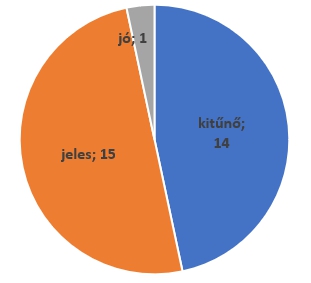 26 tanuló lett kitűnő (39%)
31 további lett 4,5-ös átlag feletti (jeles) (46%)
7 további 4-es átlag feletti (jó) (10%)
3 további 3,5 és 4-es átlag közötti (jó) (4%)A tanulói átlagok átlaga 4,71. A százalékos átlagok átlaga 80,5%.5. évfolyamos gimnáziumAz összesen 193 vizsga közül 60 vizsga volt emelt szintű (31%). Minden megszerzett jegy átlaga 4,83-as átlagot ad, a megszerzett eredmények százalékának átlaga 83,5%. Középszinten ugyanezek az átlagok 4,8 és 85,5%, emelt szinten pedig 4,9 és 79%.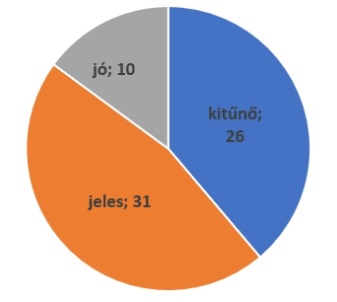 14 tanuló lett kitűnő (47%)
15 tanuló lett 4,5-ös átlag feletti (jeles) (50%)
1 további 3,5 és 4-es átlag közötti (jó) (3%)A tanulói átlagok átlaga 4,82. A százalékos átlagok átlaga 83,35%.Szerintünk ezek a kimeneti eredmények egészen kiválóak, és nincs szükség külön rangsorelemzésre, mert a többi gimnáziumnak ennél legfeljebb 0,2-vel lehet jobb eredménye. De mégis megnéztük (mert izgalmas kérdés mégis, hogy vajon a 4,8 érettségi átlagnál mi a jobb?). Az országos első veszprémi Lovassy László Gimnázium érettségi eredményei (honlapjukról, százalékot nem közöltek) Emelt szint: 155 vizsga 4,93 átlag. Középszint: 472 vizsga 4,78 átlag. A vizsgázók átlag 4,81. Azaz az AKG ötévfolyamos átlaga lényegtelen mértékben jobb ennél, a hét évfolyamosé ugyanígy rosszabb. Ennek alapján nem világos, miért nem szerepelünk a rangsorban. Tovább vizsgálódva kiderült, hogy az eredmények összeállításakor csak az aktuális pillanatban letett érettségit vették szempontként, az előrehozottat nem. Így AKG diákjainak – csak azért, mert szinte valamennyien már két évvel a végzés előtt leérettségiznek idegen nyelvből – az itt szerzett jóval több mint 90%-os eredményét nem veszik figyelembe az összehasonlításkor.Az országos összehasonlítás alapja – a HVG közlése szerint – az érettségi és kompetenciamérési átlagok az elmúlt öt év átlagában. Ebben az AKG 7 évf. átlaga 80,3%, az 5. évfolyamosé. 77%, úgy, hogy az utolsó két évben már jobb az öt évfolyamos átlaga. Az öt évfolyamos kezdetben kicsit gyengébb volt, de szignifikáns eltérés évtizede nincs a kb. 80%-tól. Ami úgy tűnik, kizárólag a felvettek tanulmányi eredményétől függ. Fontos! Függetlenül a rangsoroktól. Nem rajtunk múlik, ha okos és motivált gyerekeket veszünk fel, akkor ők okos és motivált gyerekek maradnak, ha nem rontjuk el őket. Úgy tűnik az AKG egész jól végzi dolgát mert, láthatóan nagyon nem árt tanítványainak. Ha jobb tanulókat veszünk fel hetedikben jobb lesz az érettségi eredményük is. 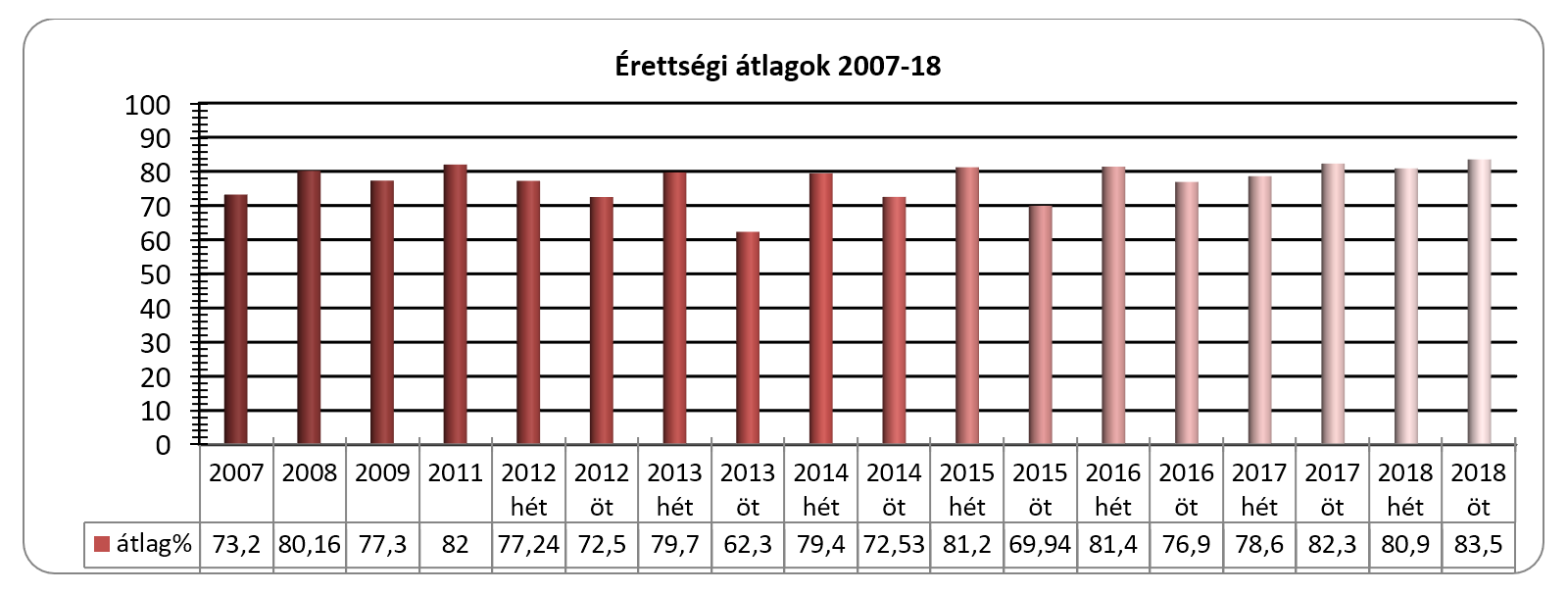 KompetenciamérésrőlAz AKG kiemelt célja a tanulók képességeinek, adottságainak differenciált fejlesztése. Tekintettel arra, hogy a sokféle képesség közül két fontos kompetenciát mér a standard eszközökkel az állam (szövegértés, matematika), évek óta vizsgájuk az adatok alapján, hogyan fejlődnek diákjaink az adott területeken, mit tehetünk a fejlődésükért. Bár csupán csak ezt a két területet méri az állam, és az AKG számos más területet is kiemelten kezel, mégis fontos volt megvizsgálni, hogy állnak tanítványaink a többi elitgimnáziumhoz képest, illetve hogyan változnak az iskolai évek során. 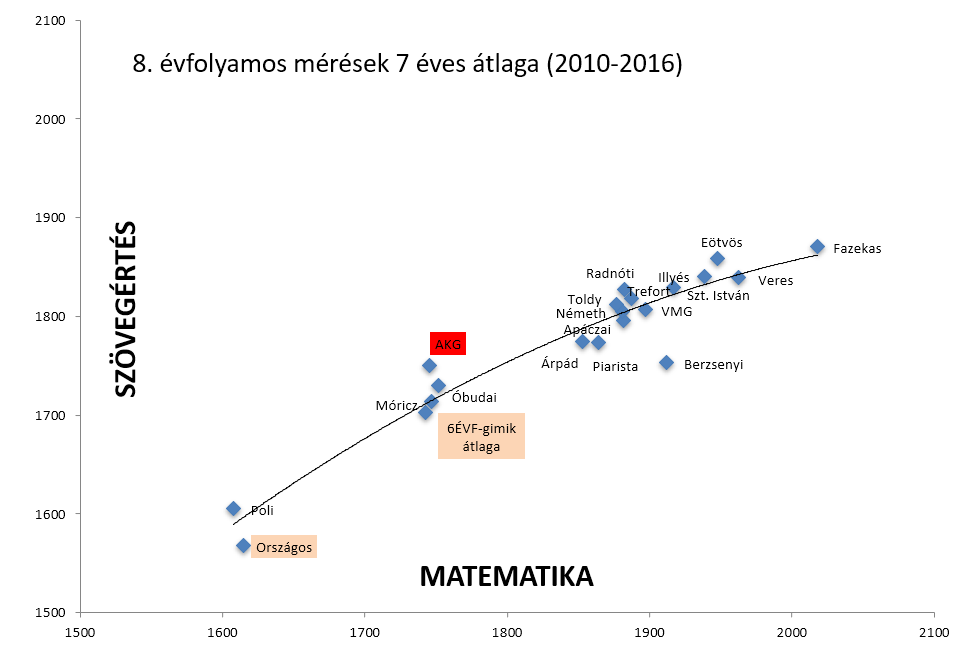 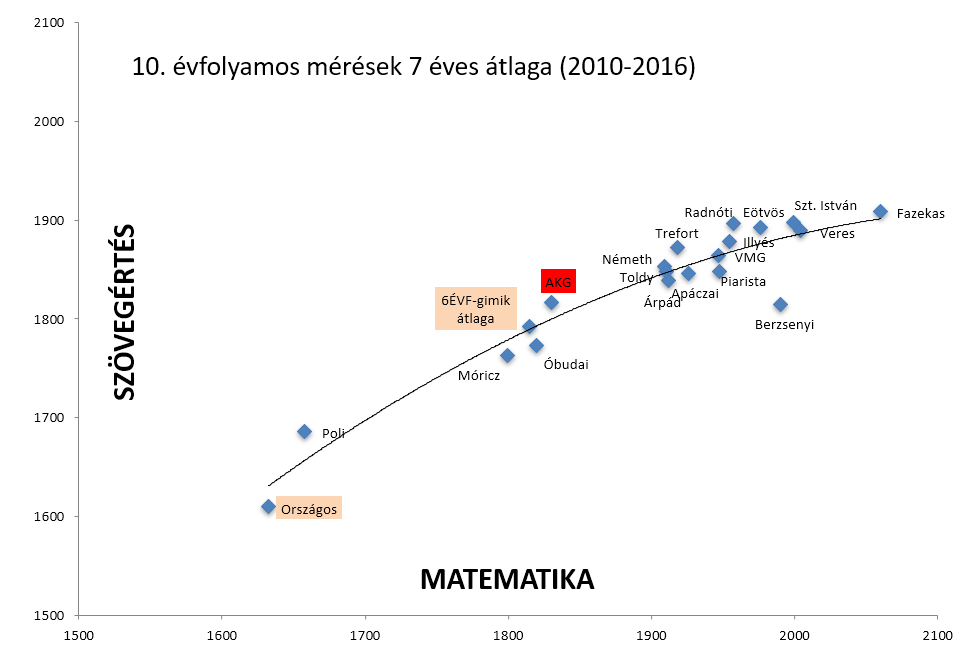 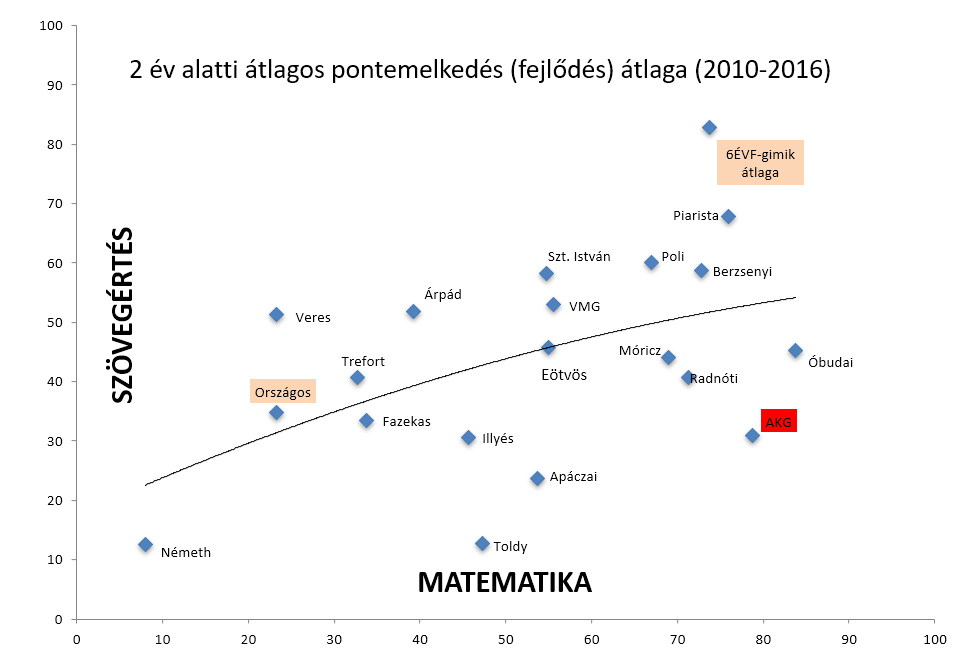 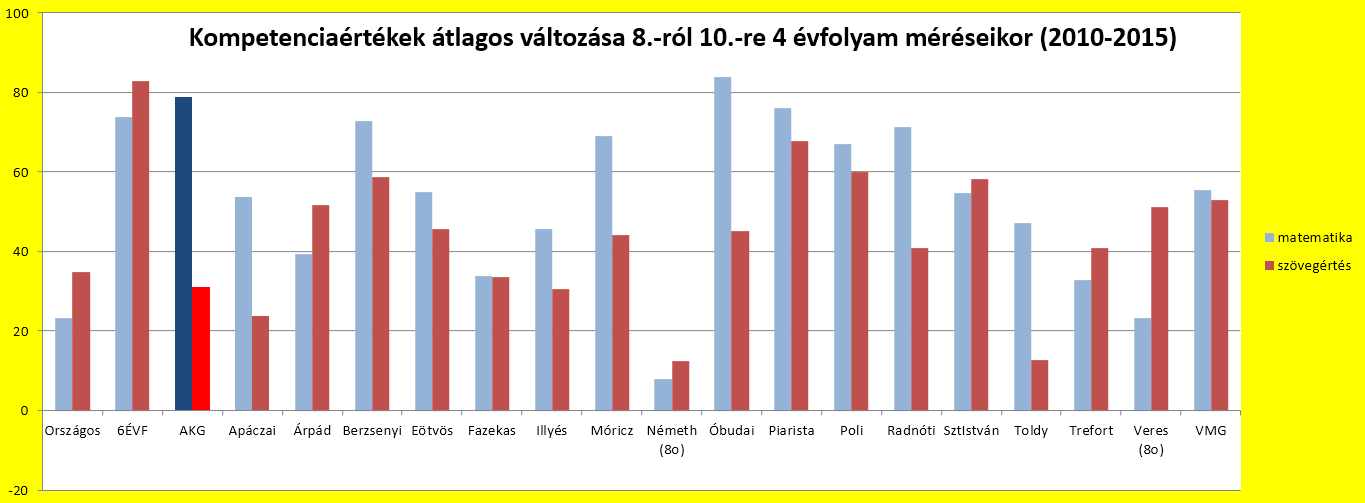 (Az adatokat az AKG nevelőtestülete vizsgálta 2017 nyarán.)Megállapítások:Az adatok azt mutatják, hogy az általunk felvett gyerekek lényegesen jobb adottságokkal rendelkeznek az adott területen az átlagánál, de gyengébbek a budapesti elitgimnáziumok tanulóinál.A szövegértése fejlettebb tanítványainknak, mint a matematika, de lassabban is fejlődik a vizsgált időszakban.A matematika fejlődési üteme meghaladja az elitgimnáziumi átlagot, a szövegértésé átlagos. Az országos rangsorokban a kompetenciamérés átlagai miatt szerepelhetünk hátrébb, hiszen a kimeneti eredményeink elérik a legjobbak átlagát. Az AKG a tanulási képességeken belül a vizsgált területeken túl a kommunikáció, digitális technológiák használatának fejlesztési támogatását is kiemelten fontosnak tartja.A tanulási képességek mellett kiemelten kezeljük a szociális kompetenciák, ezen belül, a tolerancia, együttműködés, érdekérvényesítés, verseny, szabálytudat, társadalmi tudatosság fejlesztését. Összegezve az eredményeket, néhány fontos feladat:A 7–13. év végi kiemelkedő tantárgyi tanulmányi adatok reálisak, és tükrözik a tanulók valós tudását, hiszen a standard, kétszintű érettségi eredmények – ha lehet még jobbak is, mint a bizonyítványba foglalt osztályzatok. A továbbtanulási adatok jelzik az AKG alapfeladatát, az értelmiség alapképzést teljesíti. E téren 30 éve nincs változás, lényegében minden tanulók felsőoktatásban vesz részt,kivétel néhány tanuló, akik csak művészeti pályára indultak, s nem jelöltek B verziót;külföldre ment a végzett tanulók majdnem fele, vizsgálni kell az ezzel kapcsolatos feladatokat;differenciálódtak a továbbtanulási irányok.Az idegen nyelvi képzés kiemelkedő színvonalú. Lényegében minden tanuló legalább két nyelvből nyelvvizsgát tesz. (kb. a tanulók 90–95%-ra cél a két nyelvvizsga). Feladat:az angol nyelv magas szintű kezdő csoportjaival való teendők programjának összeállítása;A 2. idegen nyelv helyének pontos meghatározása;A 3. nyelv választékának átgondolása. A képességfejlesztés, mint kiemelt cél, komoly nehézségekbe ütközik a feladatok összetettsége miatt. Túl sokféle teendőt vállal az iskola, s sokszor nem tud egy-egy területet megfelelően lezárni, befejezni. Tisztázni kell a fejlesztendő területek egymáshoz való viszonyát. Túlvállalja magát az iskola, a következő időszakra át kell gondolni, miről mondunk le a feladatok közül. Újra kell fogalmazni a tanulásmódszertan funkcióját, és meg kell határozni a helyét.Ki kell alakítani a szövegértés fejlesztésnek technikáit a digitális iskola keretei között.A digitális iskolára való áttérés technikai, személyi feltételeinek megteremtésére irányuló erőfeszítések, néhány fontos területről elvonta a figyelmet, a tanulásszervezési eljárások konkrét teendőire a korábbinál jobban oda kell figyelni. TanárértékelésrőlAz AKG-ban – éppúgy, mint minden más iskolában – a legfontosabb hatása a tanulókra, a közösségi légkörön túl, az egyes pedagógusnak van. A mi sajátosságunk egyrészt a megkettőzött tanárszerep (patrónus, szaktanár), másrészt a sajátos autonómiája a kollégáknak. Az AKG önigazgató iskola lévén, amely saját programmal dolgozik, egyrészt nagyobb szabadságot biztosít a tanároknak, hiszen maguk alakítják ki az iskola programját, másrészt nagyobb kötöttséget is jelent a közösen létrehozott program teljesítésének kötelezettsége. A tanulói tanárértékelés a kezdetek óta működik az AKG-ban. Ezen belül változatlan formában 16 éve. A hosszú idő módot ad az AKG néhány sajátos vonásának a megértésére. Az eljárásrólMinden tanuló, minden tanárának hét fokozatú skálán értékeli a tevékenységét öt szempont szerint (az órák légköre, a tanár rátermettsége, elfogadottsága, tanár–diák kapcsolata, és az összkép).A szempontokról rövid szöveg is található, ill. a patrónusok megbeszélik a kisebb tanulókkal, mi mit jelent. Az értékelés anonim módon digitálisan április végén történik. A patrónusi és a szaktanári munkát külön értékelik a tanulók.Minden tanulócsoport átlagát tesszük közzé az alábbiak szerint:Az eredményeket minden tanár megkapja saját csoportjairól, és előírás a megbeszélés a csoportokkalMinden kisiskola megkapja az ott tanító tanárokról, és előírás a megbeszélés az eredményekrőlMinden szakmai műhely megkapja a tantárgyakról, és előírás a megbeszéléseA tartósan gyenge átlagú visszajelzést kapó kollégákkal egyéni beszélgetést is folytat a pedagógiai koordinátor. Az eredményeket az AKG évtizedek óta közzéteszi a honlapján www.akg.hu/tanarertekeles 2018 tavaszán az AKG összes tanárának összesített átlaga(630x11x5= 34500 jegy alapján) hét fokozatú skálán 5,98 Az összes patrónus összesített átlaga pedig (630x5= 3150)6,15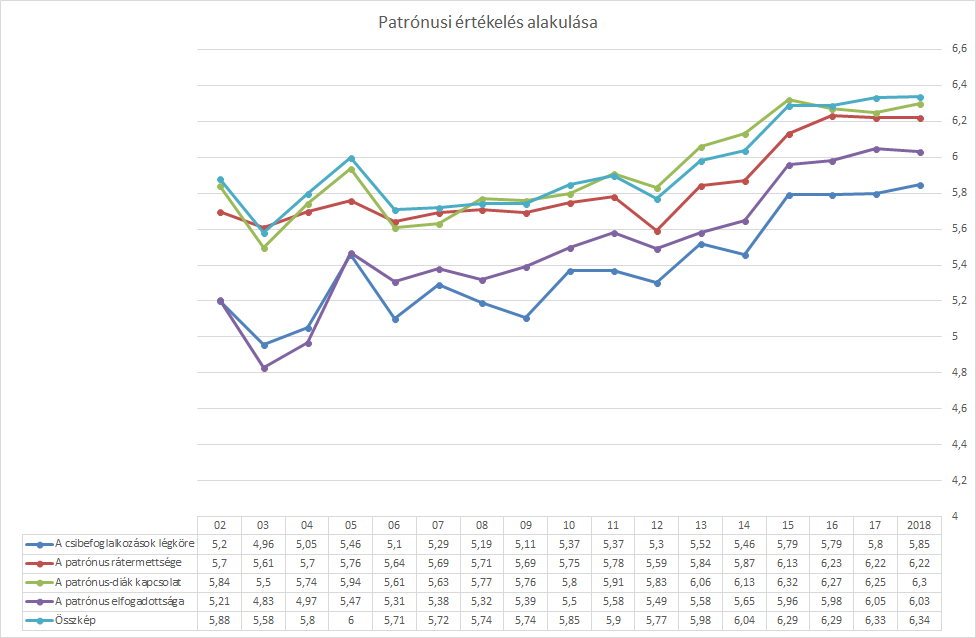 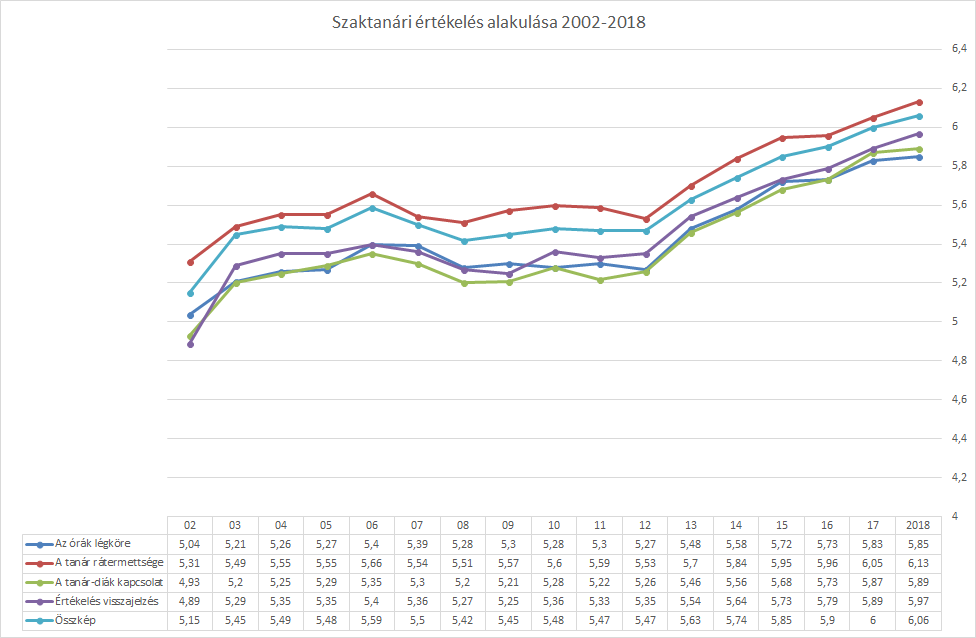 Néhány megállapítás az összesített adatokbólMindkét átlag alapvetően elégedett tanulókat jelez. Rendkívül látványos a trendszerű növekedés, melynek az okát nem is értem igazán, 16 év alatt majd egy egésszel nőtt az átlag. Ebben nyilván közrejátszik a statisztika által ismert inflációs hatás is, de reméljük a munkánk sikere is egyben.Feltűnő, hogy a szaktanároknál a tanárok rátermettségét tartják legjobbnak a tanulók az öt szempont közül, míg a patrónusok esetében a kapcsolatot.Ezzel szemben a legrosszabb átlaga mindkét csoportnál az órák, fogalakozások légkörének van, ami jelzi a teendők irányát is egyben. Továbbra is jellemző vonás – bár itt most nem közöljük, de honlapon megnézhető –, hogy az induló és végzős évfolyamok alapvetően jobbnak tartják tanáraikat, mint a középső évek diákjai. Ez részben életkori, részben a szakasz jellegéből fakadó természetes állapot. Az önigazgató rendszerünk egyik tartósan meglévő gondja, hiányossága, hogy a diákok értékelésén kívül nincs szervezett tanárértékelő, visszajelző rendszerünk az AKG-ban. Nem kívántunk, és a továbbiakban sem tervezzük az országos életpálya modellhez való igazodást, ugyanakkor sokan keresik, várják a megfelelő szakmai visszajelzést munkájukról. Az AKG-ban van a belépők számára vízumrendszerMinden új kolléga választ magának mentortLétezik patrónusképzés (bár tavaly távollétemben elmaradt)A kisiskolák, ill. a patrónusok folyamatosan próbálkoznak tanárok felé visszajelzésselA szakmai műhelyek sokszor beszélnek róla. Az elmúlt 30 évben mindig törekedtünk arra, hogy csak olyanok jöjjenek hozzánk, akik a programunkat választották, a hozzánk kerülők többsége legalább egy évig dolgozott az AKG-ban mielőtt patrónus lett (persze voltak kivételek), de standard, szaktanári, patrónusi visszajelző, értékelő rendszer nincs és nem is volt az AKG-ban, bár folyamatosan kérdés, hogy legyen e.  Gazdasági helyzetünkAz elmúlt év legfontosabb változása, és a legnagyobb erőfeszítést kívánó feladat az új iskolai beruházás volt, ami alapvetően megváltoztatta a gazdasági helyzetünket.  A folyamat érdemi része csak idén válik láthatóvá. A gazdasági folyamatok megfelelő áttekintésének érdekében ezt az alkalmat használjuk fel arra, hogy az iskolai és a gazdasági beszámoló időintervallumát összehangoljuk. A mellékletben a 2016. évvel való összehasonlíthatóság érdekében közöljük a 2017.01.01-12.31., valamint a 2018.01.01-2018.08.31. időszakot is, hogy a jövőben tanévet hasonlíthassunk tanévhez. Tudván-tudva, hogy a gazdasági adatokat naptári években hasonlítják össze. Most három táblázatot kell összehasonlítaniuk. Egyrészt, hogy a meglévő állapotot megismerjék, másrészt, hogy változás mértékét megértsék. Megkönnyítendő az olvasók számára az adatok elemzését, az alábbiakban a teljesség igénye nélkül kiemelem a legfontosabb gazdasági jellemzőket, bízva abban, hogy lesznek olyanok, akik a szöveg elolvasását követően jobban elmélyülnek a közölt adatokban is. 2017-ben mind a bevételi, mind a kiadási oldalon átléptük az 1 milliárd Ft-ot, ami – tekintettel a 2018-tól fokozatos bővülésre – csak megelőlegezi az ugrásszerű növekedést. Az elkövetkező években várhatóan közelebb leszünk a két milliárdhoz, mint az egyhez.Az évek óta pozitív éves mérlegünk megmaradt 2017-ben is, de lényegesen kisebb mértékben (73 millió helyett, csak 16 millió Ft). A bevételi többlet csökkenésének alapvető oka fejlesztési kiadások radikális növelése volt (2016. 87 millió, 2017. 225 millió Ft). Radikális változás a gazdálkodásban, hogy a beruházás lebonyolítása az alapítványra hárult, így a korábban határozottan nem gazdálkodó alapítványnak jelentős bevételei és kiadásai lettek, s ismét fontossá vált a szerepe az iskola gazdasági életében. De továbbra is egységes módon gondolkodunk a két jogi személyben, (alapítvány és iskola).A 2018. szeptember 03-án az öt évfolyammal elindult telephely beruházásának legfontosabb adatai.Megvettük a Kiscelli út 78 alatti 1910-ben épült gyönyörű iskolaépületet jutalékkal együtt 730 millió forintért.Felvettünk a Sberbanktól 800 millió Ft hitelt 10 évre ezzel évente nagyságrendileg 100-120 millió Ft-tal terheltük meg a költségvetést. Bankváltás egyben valamennyi bankszámlánk megváltozását is jelentette. Az MKB-tól áttértünk a Sberbankba.A hitelhez eddig a bank az ingatlan fedezet mellett 170 millió letétet is előírt. Mert a Raktár utcai épületnek továbbra is rendezetlen a tulajdonjoga, és sajnos úgy tűnik, sokáig az is marad. Az épület alsó három szintjének felújítására, az udvar egy résznek rendbe hozására, az egész épület felújításra szánt 400 millió helyett, az árak radikális növekedése miatt, 2018.11.05-ig közel 700 milliót költöttünk (ennek egy része nem szerepel a táblázatban tekintettel a könyvelés 08.31. zárására).A szakmai előkészítésre, új tanárok bérezésére, tervekre, eszközökre 350 millió –t költöttünk. Összesen 41 új kolléga lépett be az AKG-ba alapvetően megváltoztatva az AKG korábban kialakult működési mechanizmusát.A Kiscelli út mellett tovább folytatódott a Raktár utca digitális iskolai feltételeinek megteremtése, 2017-18-ban mintegy 100–120 millió Ft értékben.A szülői költségtérítés a 2017-18 tanévben 746 millió Ft szerződött összeg volt. Ez az új évfolyamok belépésével 2018-ra a duplájára növekedik. Az újonnan belépő hét évfolyamban 112 férőhellyel rendelkezett az alapítvány, amelyre 885 millió Ft alapítványi többlettámogatást vállaltak a szülők. Ez az óriási összeg tette lehetővé a beruházás megnövekedett költségigényének fedezését. A későbbiekben nyilvánvalóan ilyen összegű többlettámogatásra nem számíthatunk.A pedagógus bérek – a központi életpálya előírásokat meghaladva, több, mint 10%-kal nőttek. Jelenleg átlagbér 509 E Ft, ami 330 E Ft/hó nettó átlagot jelent.Tisztelt Szülők!Minden elismerést megérdemel, aki idáig elolvasta levelemet. Nem könnyű olvasmány, még azoknak sem, akik nap mint nap részt vesznek az AKG életében. Természetesen számos eseményről, örömről, bánatról szót sem ejtettem, vagy, mert nem jutott eszembe (kapok is érte majd a kollégáktól), vagy, mert túl sok egyéb kiegészítő információ kell hozzá. Ezért is javaslom mindig, hogy ha már elolvasták, akkor kérdezzenek, reagáljanak, tiltakozzanak, vagy értsenek egyet velünk, hiszen az egész beszámoló tulajdonképpen ezt a célt szolgálja. Tájékoztatást, de úgy, hogy mód legyen az eszmecserére. Az évtizedek óta megírt szövegek az eszmecserétől válnak igazán az AKG valódi tükrévé (új tanulóink szüleinek jelzem, hogy régi levelek mind olvashatóak az AKG honlapján.)Az éves beszámolóból talán kiviláglik milyen sok minden nincs igazán rendben az AKG-ban. Mennyi teendő vár ránk hétről-hétre, évről évre. A mellékletek előtt megpróbálom kiemelni a következő – azaz a jelenlegi év – legfontosabb teendőit, hogy mostani levélhez hasonlóan jövőre számon kérhessék rajtam mit teljesítettünk belőle és mit nem.Kiemelt feladatok a 2018-19 tanévbenA két iskola egyben tartása. Szinte lehetetlen feladat, de ha valóban AKG-t akarunk a Kiscelli úton is, meg kell találnunk a megfelelő szervezeti, együttműködési, szakmai formákat. Ennek érdekébena kisiskolák hatásköreinek erősítése, a hálózatos működés feltételeinek a biztosítása;az SzMSz alapvető átalakítása (már most a folyamat végén járunk);mentorrendszer erősítése.Az öt évfolyamos gimnázium 2–1–2 új szerkezetének megfelelő végleges szakmai anyagok összeállítása, jóváhagyása.A képzési területen az idei év a kiemelt feladatai:a tanulásszervezési eljárások összehangolása (1–13?!);digitális módszertan 11–12. évfolyamra;A témahetek rendszerének összehangolása;a tanulásmódszertan helyének újradefiniálása.Tekintettel arra, hogy nem felmenő rendszerben indítottuk el a Kiscelli úton a képzést, alapvető feladat a 3–5. évfolyam átmeneti tanterveinek a szisztematikus kidolgozása, megvitatása, és közzététele.Évek óta húzódó teendő a könyvtár helyének szerepének meghatározása.A jelentősen megnövekedett létszámból fakadó többletfeladatok személyi, szervezeti feltételeinek a biztosítása (a felmenő rendszer végén több mint 150 kolléga fog az AKG-ban pedagógusként dolgozni, és 50 fő körül lesz a gazdaság-technikai személyzet).az új kollégák beilleszkedésének elősegítése;a megnövekedett többletmunka személyi feltételeinek a biztosítása; A megkettőzött titkárság, nyilvántartás egységesítése.A gazdasági feltételek alapvető megváltozásához igazított gazdasági iroda, működés átalakításaaz iskola és az alapítvány gazdálkodásának az új feltételek melletti összehangolás;az eddiginél sokkal proaktívabb gazdálkodási eljárások kialakítása;a hiteltörlesztés biztonsági követelménye miatt a cash-flow sokkal rendszeresebb nyomon követése;a költségvetési egyensúly ismételt megteremtése. Továbbra is biztosítani kell a pedagógus bérek versenyképességét, nem csupán a kollégák érdekében (persze elsősorban azért), hanem mert a folyamatos bővülés állandó többlet munkaerő igényt jelent az elkövetkező nyolc évben, s ehhez megfelelő bért kell kínálni az egyébként is pedagógushiányos piacon. Ennek érdekében a meghirdetett 100 000 Ft havi költségtérítést – felmenő rendszerben – az egész AKG-ra kiterjesztjük.Budapest, 2018. decemberhorngyörgy1. sz. mellékletKöltségvetési beszámoló 2016. 01.01–12.31.Alapítvány és iskola együtt2. sz. mellékletKöltségvetési beszámoló 2017. 01.01–12.31.Alapítvány és iskola együtt3. sz. mellékletKöltségvetési beszámoló 2018.01.01.-2018. 08.31.Alapítvány és iskola együtt4. sz. mellékletSzülői befizetések 2017-18. tanév (08.31)5. sz. melléklet2017-2018. Ösztöndíjak6. sz. mellékletSzülői szerződések 2018-19 es tanévre7. sz. mellékletRészletes érettségi eredmények* Korábbi (előrehozott) vizsgán szerzett eredményekkel együtt. Ha egy vizsgázó szintemelő vizsgát tett egy vizsgatárgyból, mindkét vizsgája számítódik.évf.létszkitűnőjeles (>4,8)4,8 felett4,8 alatt4,8 felett4,8 alatt2016201720187.722818462664%36%4,684,734,778.601021312952%48%4,674,654,639.712117383354%46%4,694,674,6910.71169254635%65%4,534,674,5611ny.48194232548%52%4,464,534,5511.64193224234%66%4,44,574,4112.672118392858%42%4,474,274,589ny.40245291173%28%4,754,884,899/530812201067%33%4,354,594,6910/53385132039%61%4,244,354,5711/5294592031%69%4,554,554,3512/53076131743%57%4,124,534,586151851234,494,584,61évf.létszámhiányzásigazolatlanhiányzásigazolatlan7.724.9360690,008.603.8742650,039.716.26693881,3110.717.4561701052,3911ny.483.425145713,0211.648.1182741274,2812.675.976471897,039ny402.30817580,439/5303.14291050,3010/5333.199186975,6411/5293.8612331338,0312/5302.045213687,1061554.6061.813903felvételi eredményiskolai bizonyítványfelvételizők (191 fő)75,7547,69első körben felvett (41 fő)79,1748,75visszalépett (8 fő)80,6049,60alapítványi helyen felvett (15 fő)65,5446,80összes felvett (48 fő)74,8948,10felvételi eredményiskolai bizonyítványfelvételizők (217 fő)82,5 (69,34)47,81 (48,45)első körben felvett (38 fő)83,18 (73,90) [87,00]48,71 (48,52) [49,48]visszalépett (8 fő)88,71 (81,90)50 (49,60)alapítványi helyen felvett (22 fő)79,79 (69,31)48,62 (47,10)összes felvett (52 fő)81,82 (71,58)48,68 (48,00)BEVÉTELEK (E Ft)BEVÉTELEK (E Ft)KIADÁSOK (E Ft)KIADÁSOK (E Ft)Alapítványi bevételekAlapítványi bevételekSzemélyi kiadásokSzemélyi kiadásokÁllami normatíva248.085Bérek                 3.231.98Szülői befizetések, szponzorok,1%216.116Személyi juttatások     89.000Számlás bérek      6.062Egyéb bevételek (pályázatok, oktatási, bérleti díj stb.)6.361Ösztöndíjak        4.131AKG bevételeiAKG bevételeiEgyéb személyi kiadások0Szolgáltatások. pl. étkezés, terembérlet, pályázat stb. 30.568Bérterhek     104.165Egyéb bevételek15.590Dologi költségekDologi költségekSZHJ 20120Szolgáltatások   109.313SZHJ 20110Épület rezsi     49.721Szülői költségtérítés 408.511Eszköz ktg.     5.413Felújítás, bővítés, beruházás, eszköz beszerzés84.583Oktatási közvetlen dologi ktg-i. 19.732Gazdasági kiadások (pl. bank, bérszámf, könyvv.)     15.378Hiteltörlesztés  277.36Kamat  641Egyéb kiadások  14.523Összesen925.231Összesen853.596BEVÉTELEK (E Ft)BEVÉTELEK (E Ft)KIADÁSOK (E Ft)KIADÁSOK (E Ft)Alapítványi bevételekAlapítványi bevételekSzemélyi kiadásokSzemélyi kiadásokÁllami normatíva26.3078Bérek                 377.906Szülői befizetések, szponzorok,1%314.141Személyi juttatások      98.564Számlás bérek           6.424Egyéb bevételek (pályázatok, oktatási, bérleti díj stb.)8.241Ösztöndíjak        3.771AKG bevételeiAKG bevételeiEgyéb személyi kiadások0Szolgáltatások. pl. étkezés, terembérlet, pályázat stb.33.051Bérterhek      99.947Egyéb bevételekDologi költségekDologi költségekSZHJ 0Szolgáltatások   93.352SZHJ 0Épület rezsi      49.266Szülői költségtérítés 413.615Eszköz ktg.      5.918Felújítás, bővítés, beruházás, eszköz beszerzés225.207Oktatási közvetlen dologi ktg-i. 24.106Gazdasági kiadások (pl.bank,bérszámf, könyvv.)     16.399Hiteltörlesztés  4.623Kamat  10Egyéb kiadások   10.451Összesen1.032.126Összesen1.015.944BEVÉTELEK (E Ft)BEVÉTELEK (E Ft)KIADÁSOK (E Ft)KIADÁSOK (E Ft)Alapítványi bevételekAlapítványi bevételekSzemélyi kiadásokSzemélyi kiadásokÁllami normatíva169.009Bérek                 297.627Szülői befizetések, szponzorok,1%803.653Személyi juttatások     81.669Számlás bérek      3.677Egyéb bevételek (pályázatok, oktatási, bérleti díj stb.)6.749Ösztöndíjak        5.940AKG bevételeiAKG bevételeiEgyéb személyi kiadások0Szolgáltatások. pl. étkezés, terembérlet, pályázat stb. 32.316Bérterhek  71.074Egyéb bevételek12.944Dologi költségekDologi költségekSZHJ megszűnt0Szolgáltatások   88.677SZHJ megszűnt 0Épület rezsi     30.370Szülői költségtérítés 250.532Eszköz ktg.     5.319Felújítás, bővítés, beruházás, eszköz beszerzés1.164.368Oktatási közvetlen dologi ktg-i. 8.833Gazdasági kiadások (pl. bank, bérszámf, könyvv.) 11.338Hiteltörlesztés  700Kamat  0Egyéb kiadások  6.824Összesen1.275.203Összesen1.764.16évfolyamlétszámszerződésszerződés/főszerződés/fő/hóbefizetésbefizetés/hóbefizetés/fő/hóhátralékhátralék/fő770158 977 000 Ft2 271 100 Ft189 258 Ft146 089 899 Ft12 174 158 Ft173 917 Ft17 000 501 Ft242 864 Ft86067 730 000 Ft1 128 833 Ft94 069 Ft53 772 124 Ft4 481 010 Ft74 684 Ft14 595 826 Ft243 264 Ft97067 600 000 Ft965 714 Ft80 476 Ft53 385 194 Ft4 448 766 Ft63 554 Ft17 117 726 Ft244 539 Ft106861 678 000 Ft907 029 Ft75 586 Ft48 848 305 Ft4 070 692 Ft59 863 Ft13 191 701 Ft193 996 Ft11ny6960 287 000 Ft873 725 Ft72 810 Ft41 705 047 Ft3 475 421 Ft50 368 Ft24 354 053 Ft352 957 Ft116662 376 000 Ft945 091 Ft78 758 Ft37 899 645 Ft3 158 304 Ft47 853 Ft25 040 855 Ft379 407 Ft126669 630 000 Ft1 055 000 Ft87 917 Ft57 492 300 Ft4 791 025 Ft72 591 Ft13 170 150 Ft199 548 Ft9ny4072 086 000 Ft1 802 150 Ft150 179 Ft71 745 932 Ft5 978 828 Ft149 471 Ft3 106 000 Ft77 650 Ft9/52931 700 000 Ft1 093 103 Ft91 092 Ft22 837 000 Ft1 903 083 Ft65 624 Ft11 073 000 Ft381 828 Ft10/53033 166 000 Ft1 105 533 Ft92 128 Ft29 650 142 Ft2 470 845 Ft82 362 Ft4 845 858 Ft161 529 Ft11/53029 442 000 Ft981 400 Ft81 783 Ft21 268 500 Ft1 772 375 Ft59 079 Ft8 979 500 Ft299 317 Ft12/53031 366 000 Ft1 045 533 Ft87 128 Ft23 161 917 Ft1 930 160 Ft64 339 Ft9 079 833 Ft302 661 Ftössz628746 038 000 Ft1 181 184 Ft98 432 Ft607 856 005 Ft4 221 222 Ft80 309 Ft161 555 003 Ft256 630 FtÉvfolyamTámogatásJogviszonyNem díjkötelezett7.3 410 000 Ft 7228.2 350 000 Ft 6119.3 540 000 Ft 72210. 4 150 000 Ft 72411.ny.4 532 000 Ft 73411.4 934 000 Ft 6612.5 910 000 Ft 6719. ny.1 320 000 Ft 409/5.700 000 Ft 2910/5.1 634 000 Ft 3011/5.2 598 000 Ft 3012/52 774 000 Ft 302018/19-es tanév szülői vállalások2018/19-es tanév szülői vállalások2018/19-es tanév szülői vállalásokévfolyamlétszámszerződöttebből költségtérítésplusz szponzoriszerződött átlagköltségtérítés
átlagösztöndíjöszt. díjasok száma7.51253 520 00046 920 000206 600 0004 978 980920 000008.7386 077 00071 400 00014 677 0001 179 137978 0824 678 00089.6076 360 00060 180 00016 180 0001 272 6671 003 0002 450 000710.7379 054 00069 744 0009 310 0001 082 932955 3974 750 0001211ny.7270 994 00066 300 0004 694 000986 028920 8334 630 0001111.7483 310 00069 870 00013 440 0001 125 811944 1894 004 0001212.6471 800 00064 260 0007 540 0001 104 615988 6155 464 00016Összesen:467721 115 000448 674 000272 441 0001 675 738958 58825 976 000669ny.49140 784 00046 104 00094 680 0002 933 000959 2342 180 00049./5.4045 372 00040 068 0005 304 0001 134 3001 001 7001 530 000310./5.3037 404 00028 764 0006 600 0001 246 800991 8621 050 000311./5.3140 260 00031 620 0008 640 0001 298 7101 020 0001 816 000612./5.2833 060 00028 560 0004 500 0001 180 7141 020 0002 610 0007Összesen:178296 880 000175 116 000119 724 0001 558 705998 5599 186 00023Mindössz:6451 017 995 000623 790 000392 165 0001 617 222978 57435 162 000891.48192 103 33257 600 000132 643 3324 002 1531 200 000002.49103 150 00058 800 00044 350 0002 105 1021 200 0001 440 00033.48105 424 00055 200 00050 224 0002 196 3331 150 0002 160 00044.49172 843 99658 800 000114 043 9963 527 4281 200 000600 00015.52202 750 00060 000 000151 671 8753 899 0381 153 84600Összesen:246776 271 328290 400 000492 933 2033 146 0111 180 7694 200 0008Mindössz:8911 794 266 328914 190 000885 098 2032 059 5921 034 44039 362 00097Ötosztályos képzésminden vizsgázó*minden vizsgázó*minden vizsgázó*ebbőlebbőlebbőlebbőlebbőlebbőlÖtosztályos képzésminden vizsgázó*minden vizsgázó*minden vizsgázó*Emelt szintEmelt szintEmelt szintKözépszintKözépszintKözépszintTantárgy nevefőjegy%főjegy%főjegy%angol nyelv564,9887,30265,0081,50304,9792,33biológia54,4063,6054,4063,60fizika35,0086,6735,0086,67francia nyelv11gazdasági ismeretek55,0086,6055,0086,60informatika124,5879,6734,6783,0094,5678,56kémia24,5070,5024,5070,50magyar nyelv és irodalom304,8786,171294,8686,79matematika304,6378,5065,0080,17244,5478,08mozgóképkultúra és médiaismeret45,0087,7545,0087,75művészettörténet44,2574,0044,2574,00német nyelv74,8687,0034,6780,6745,0091,75társadalomismeret45,0086,5025,0081,0025,0092,00történelem304,8782,5345,0066,75264,8584,96Hétosztályos képzésminden vizsgázó*minden vizsgázó*minden vizsgázó*ebbőlebbőlebbőlebbőlebbőlebbőlHétosztályos képzésminden vizsgázó*minden vizsgázó*minden vizsgázó*Emelt szintEmelt szintEmelt szintKözépszintKözépszintKözépszintTantárgy nevefőjegy%főjegy%főjegy%angol nyelv1244,9485,60594,9579,95654,9490,72biológia74,8672,0074,8672,00ének-zene11fizika43,7564,7534,0067,671földrajz11francia nyelv124,6779,0034,6766,3394,6783,22gazdasági ismeretek164,7580,19134,8581,7734,3373,33informatika174,7179,9464,8378,17114,6480,91kémia44,0054,7544,0054,75magyar nyelv és irodalom674,7983,6654,8071,60624,7984,63matematika674,4877,41104,9077,70574,4177,35mozgóképkultúra és médiaismeret35,0084,6735,0084,67művészettörténet34,3379,3334,3379,33német nyelv404,9085,73164,9481,81244,8888,33olasz nyelv11orosz nyelv11pszichológia11spanyol nyelv234,5774,7494,6767,67144,5079,29társadalomismeret114,9179,9195,0080,7824,5076,00történelem674,6076,21114,8268,27564,5577,77